MINISTÉRIO DA EDUCAÇÃO E DO DESPORTO Fundação Universidade Federal de RondôniaPROCEDIMENTOS NA BIBLIOTECA DO CAMPUS DE ARIQUEMESDO ACESSO À BIBLIOTECA: 1. HORÁRIO DE FUNCIONAMENTO DE SEGUNDA À SEXTA FEIRA, DAS 09:00 às 21:00 horas. 2. GUARDAR MOCHILAS, BOLSAS OU EMBALAGENS NOS ARMÁRIOS DURANTE A ESTADIA NA BIBLIOTECA; 3. AO SE RETIRAR, DEIXAR AS CHAVES DOS ARMÁRIOS NAS DEPENDÊNCIAS DA BIBLIOTECA; 4. NÃO SE ALIMENTE NA BIBLIOTECA EM VIRTUDE DA PRESERVAÇÃO DOS EQUIPAMENTOS ELETRÔNICOS E DO ACERVO; 5. MANTENHA SILÊNCIO PARA NÃO INCOMODAR OS LEITORES; DA CIRCULAÇÃO DE MATERIAIS: 1. AO SOLICITAR EMPRÉSTIMOS DE LIVROS, TENHA EM MÃOS A MATRÍCULA E SENHA REFERENTE AO SISTEMA SINGU QUE COMPROVA SEU VÍNCULO INSTITUCIONAL; 2. OS ACADÊMICOS E SERVIDORES PODEM RETIRAR ATÉ 3(TRÊS EXEMPLARES), COM O PRAZO DE 5 (CINCO) DIAS ÚTEIS E/OU 7 (SETE) DIAS CORRIDOS; 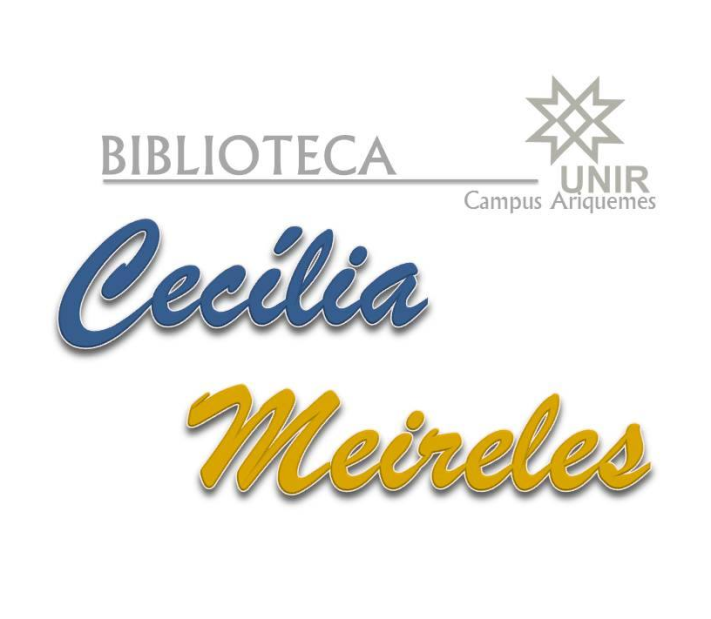 3. OS PROFESSORES PODEM RETIRAR ATÉ 4 (QUATRO) EXEMPLARES COM O PRAZO DE 10 (DEZ) DIAS ÚTEIS E/OU 14 (QUATORZE) DIAS CORRIDOS; 4. ATRASOS NA DEVOLUÇÃO DE LIVROS IMPLICARÃO NA SUSPENSÃO QUANTO A EFETUAÇÃO DE NOVOS EMPRÉSTIMOS PELO DOBRO DE DIAS DE ATRASO, MULTIPLICADO PELA QUANTIDADE DE LIVROS EMPRESTADOS. 5. A DANIFICAÇÃO E/OU PERCA DE EXEMPLARES DA BIBLIOTECA ACARRETARÁ EM RESTITUIÇÃO DO BEM; 6. A QUALQUER PESSOA É PERMITIDO O ACESSO À BIBLIOTECA, BEM COMO A CONSULTA LOCAL DO ACERVO, NOS DIAS E HORÁRIOS DE ATENDIMENTO; 7. A DOAÇÃO DE EXEMPLARES SERÁ ACEITA SOMENTE TÍTULOS PERTINENTES AOS CURSOS DO CAMPUS DOS DEMAIS SERVIÇOS DA BIBLIOTECA: 1. ACESSO A INTERNET; 2. INDICAÇÃO DE FONTES ONLINE DE INFORMAÇÃO (REVISADA POR PARES); 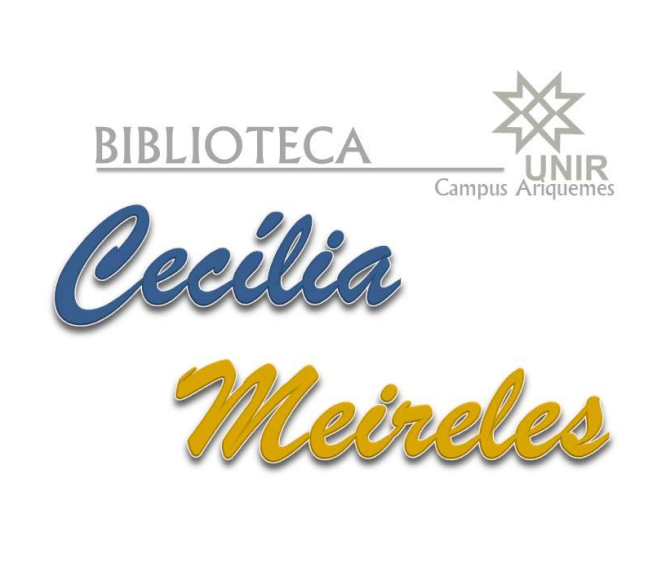 3. APOIO E ACESSO DO BIBLIOTECÁRIO (A) QUANTO AS NORMAS BRASILEIRAS PARA A FORMATAÇÃO DE TRABALHOS – ACESSO ABNT COLEÇÃO; 4. ELABORAÇÃO DE FICHAS CATALOGRÁFICAS (atividade exclusiva do Bibliotecário ª); 5. CATALOGAÇÃO E CLASSIFICAÇÃO, CONFORME PADRÕES UNIVERSAIS E CONTROLE BIBLIOGRÁFICO DO ACERVO; 6. REGISTRO DE SUGESTÕES DE TÍTULOS VÍNCULADOS AOS CURSOS DO CAMPUS/UNIR/ARIQUEMES PARA O PLEITEIO DE NOVAS AQUISIÇÕES BIBLIOGRÁFICAS; 7. EDITORAÇÃO DA REVISTA DO CAMPUS;8. GERENCIAMENTO DO REPOSITÁRIO INSTITUCIONAL (BIBLIOTECA DIGITAL);9. TREINAMENTO DO PORTAL DE PERIÓDICOS CAPES.Gerência de Atendimento #NÃO MANUSEAR OS LIVROS E DOCUMENTOS COM AS MÃOS SUJAS;# NÃO USAR FITAS ADESIVAS, DUREX DE QUALQUER TIPO, COLAS PLÁSTICAS, GRAMPOS OU PLIPES METÁLICOS PARA MARCAR AS PÁGINAS DOS LIVROS;# RESPEITE O LIVRO, NÃO DOBRE OS CANTOS DAS PÁGINAS (ORELHAS), POIS OCASIONA O AMOLACIMENTO E ROMPIMENTO DAS FIBRAS DO PAPEL;# TOME CUIDADO AO TRANS PORTAR OS LIVROS EM MOCHILAS OU PASTAS, SEMPRE OS PROTEJA DA CHUVA;# LEMBRE-SE: O LIVRO É PATRIMÔNIO DA INSTITUIÇÃO, PORTANTO, QUALQUER DANO AO MESMO SERÁ COMUNICADO AO DEPARTAMENTO DE POLÍCIA FEDERAL.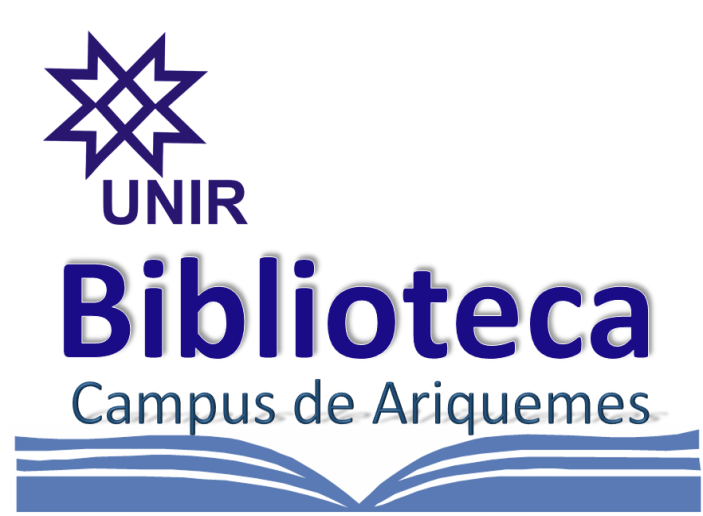 Email:biblioteca.ariquemes@unir.brhttps://www.facebook.com/BibliotecaAriquemeshttp://www.bibliotecaariquemes.unir.br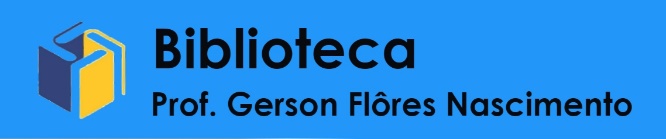 